Anmeldung Waldspielgruppe Lungern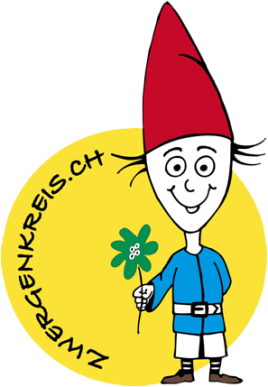 Für das Spielgruppenjahr von September 2023 bis Juni 2024      Montag, 8.30 – 11.00 Uhr Kostenpro halbes Jahr 1 Tag pro Woche: Fr. 450Geschwisterrabatt: Fr. 750 für 2 Kinder für 1 Tag pro WocheJe eine Rechnung pro Halbjahr 
(September bis Januar und Februar bis Juni)Mindestteilnehmerzahl sind 6 Kinder.KontaktNicole Kiser, Grundwaldstrasse 18, 6074 Giswil, Telefon 041 675 06 40info@zwergenkreis.ch  www.zwergenkreis.ch Name, Vorname:Geburtsdatum:Name, Vorname der Eltern:Adresse:Telefon:Bemerkungen: